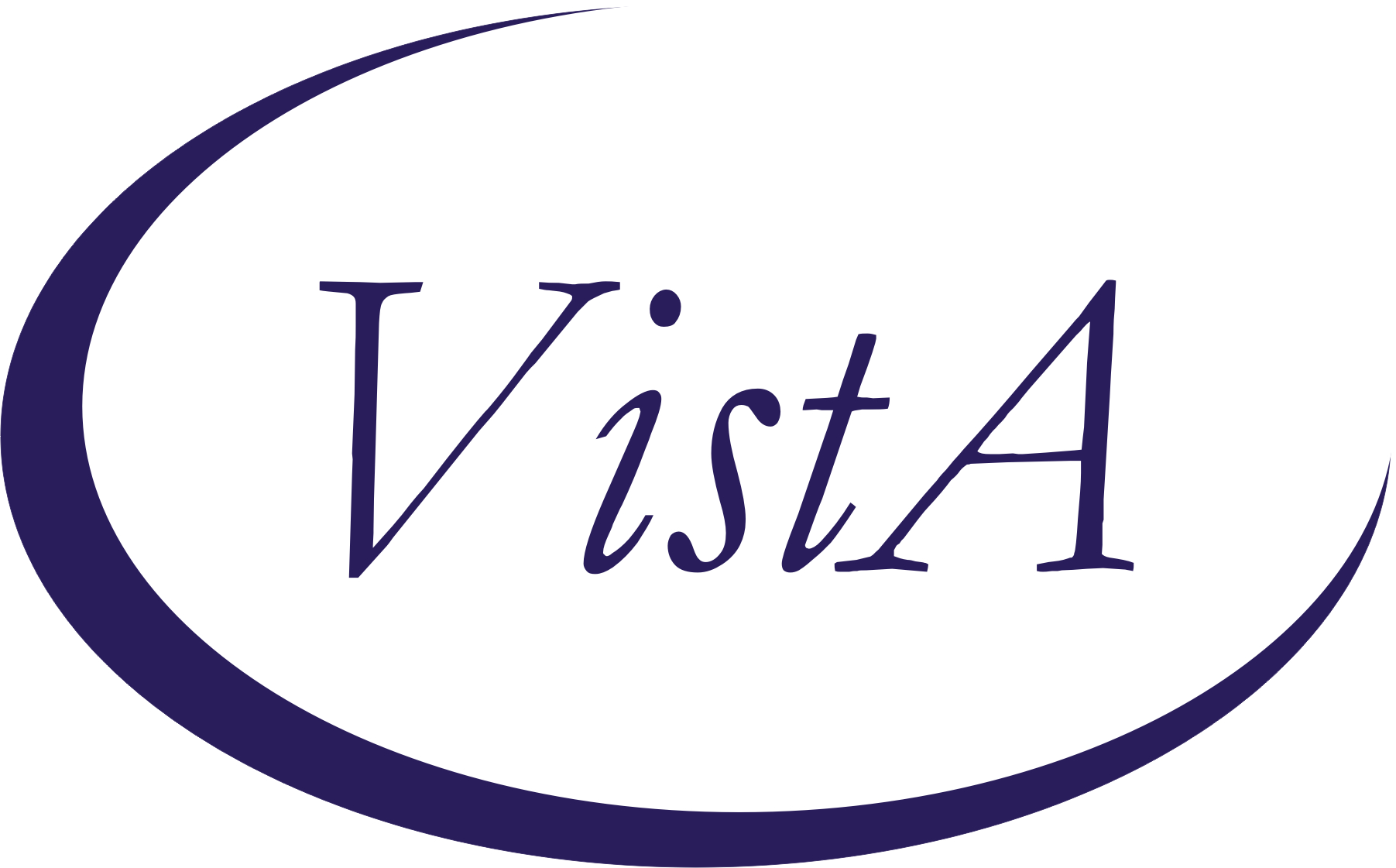 Update _2_0_255Clinical RemindersVA-RPS Health FactorsInstall GuideJanuary 2022Product DevelopmentOffice of Information TechnologyDepartment of Veterans AffairsTable of ContentsIntroduction	1Install Details	2Install Example	2Post Installation	5IntroductionUnique treatment modalities, such as equine or animal therapy, adaptive sports, and creative arts, are commonly used for the physical and mental rehabilitation of Veterans. Tracking these treatment modalities allows for accurate assessment of their utilization and impact across the VHA network. Multiple providers across multiple disciplines may also implement their treatments, and visibility to these services will help direct Veteran care. As leadership better visualizes how these programs are being utilized across the network, noting trends in successful programming, leadership will be able to formulate future recommendations and guidance related to treatment plans. This update contains 32 new health factors that represent these treatment modalities. Your facility can use these health factors to add to local encounter forms for the clinics used or add to local reminder dialog templates used to document these treatments. UPDATE_2_0_255 contains 1 Reminder Exchange entry:     UPDATE_2_0_255 VA-RPS HEALTH FACTORSThe exchange file contains the following components:HEALTH FACTORSVA-RPS SERVICES [C]                               VA-RPS-E-SPORTS-FIRST VISIT CMPLT                 VA-RPS-GARDENING-FIRST VISIT CMPLT                VA-RPS-ART THERAPY-FIRST VISIT CMPLT              VA-RPS-AGRITHERAPY-FIRST VISIT CMPLT              VA-RPS-E-SPORTS-SUBSEQUENT VISIT CMPLT            VA-RPS-MUSIC THERAPY-FIRST VISIT CMPLT            VA-RPS-DANCE THERAPY-FIRST VISIT CMPLT            VA-RPS-DRAMA THERAPY-FIRST VISIT CMPLT            VA-RPS-GARDENING-SUBSEQUENT VISIT CMPLT           VA-RPS-VIRTUAL REALITY-FIRST VISIT CMPLT          VA-RPS-ADAPTIVE SPORTS-FIRST VISIT CMPLT          VA-RPS-ART THERAPY-SUBSEQUENT VISIT CMPLT         VA-RPS-AGRITHERAPY-SUBSEQUENT VISIT CMPLT         VA-RPS-MUSIC THERAPY-SUBSEQUENT VISIT CMPLT       VA-RPS-DANCE THERAPY-SUBSEQUENT VISIT CMPLT       VA-RPS-DRAMA THERAPY-SUBSEQUENT VISIT CMPLT       VA-RPS-RECREATION THERAPY-FIRST VISIT CMPLT       VA-RPS-VIRTUAL REALITY-SUBSEQUENT VISIT CMPLT     VA-RPS-ADAPTIVE SPORTS-SUBSEQUENT VISIT CMPLT     VA-RPS-HORTICULTURE THERAPY-FIRST VISIT CMPLT     VA-RPS-RECREATION THERAPY-SUBSEQUENT VISIT CMPLT  VA-RPS-ANIMAL ASSISTED THERAPY-FIRST VISIT CMPLT  VA-RPS-HORTICULTURE THERAPY-SUBSEQUENT VISIT CMPLTVA-RPS-ANIMAL ASSISTED ACTIVITIES-FIRST VISIT CMPLT                                             VA-RPS-ANIMAL ASSISTED THERAPY-SUBSEQUENT VISIT CMPLT                                             VA-RPS-EQUINE ASSISTED SVCS-THERAPY-FIRST VISIT CMPLT                                             VA-RPS-EQUINE ASSISTED SVCS-LEARNING-FIRST VISIT CMPLT                                             VA-RPS-ANIMAL ASSISTED ACTIVITIES-SUBSEQUENT VISIT CMPLT                                       VA-RPS-EQUINE ASSISTED SVCS-THERAPY-SUBSEQUENT VISIT CMPLT                                       VA-RPS-EQUINE ASSISTED SVCS-HORSEMANSHIP-FIRST VISIT CMPLT                                       VA-RPS-EQUINE ASSISTED SVCS-LEARNING-SUBSEQUENT VISIT CMPLT                                       VA-RPS-EQUINE ASSISTED SVCS-HORSEMANSHIP-SUBSEQUENT VISIT CMPLT          VA-REMINDER UPDATES [C]                           VA-UPDATE_2_0_255                                 REMINDER SPONSOROFFICE OF REHABILITATION AND PROSTHETIC SERVICESREMINDER TERMVA-RPS HEALTH FACTORSVA-REMINDER UPDATE_2_0_255      Install DetailsThis update is being distributed as a web host file.  The address for the host file is: https://REDACTED/UPDATE_2_0_255.PRDThe file will be installed using Reminder Exchange, programmer access is not required.Installation:=============This update can be loaded with users on the system. Installation will take less than 2 minutes.  Install ExampleTo Load the exchange file, use LWH.  The URL is https://REDACTED/UPDATE_2_0_255.PRD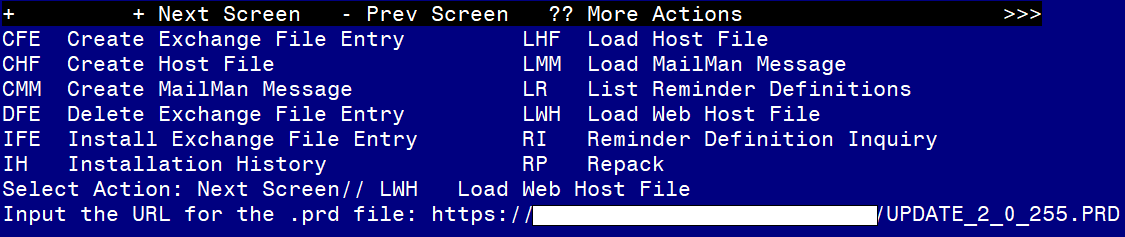 You should see a message that the file was loaded successfully.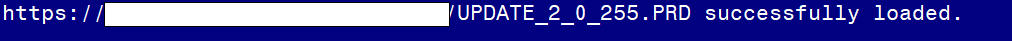 Search and locate an entry titled UPDATE_2_0_255 VA-RPS HEALTH FACTORS in reminder exchange. 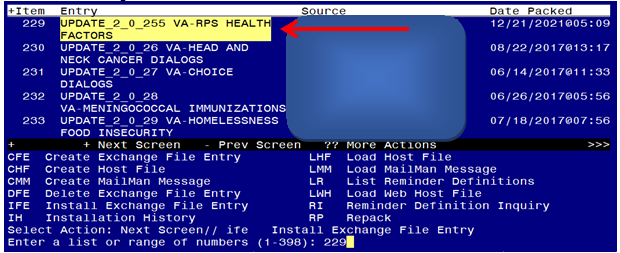 At the Select Action prompt, enter IFE for Install Exchange File EntryEnter the number that corresponds with your entry titled UPDATE_2_0_255 VA-RPS HEALTH FACTORS (in this example it is entry 229, it will vary by site) that is dated 12/21/2021. THIS NEXT STEP IS NEW – PLEASE PAY CLOSE ATTENTION BEFORE YOU INSTALL ALL COMPONENTS, YOU NEED TO INSTALL SELECT THE NEW REMINDER SPONSOR ENTRY ONLY (ITEM 36):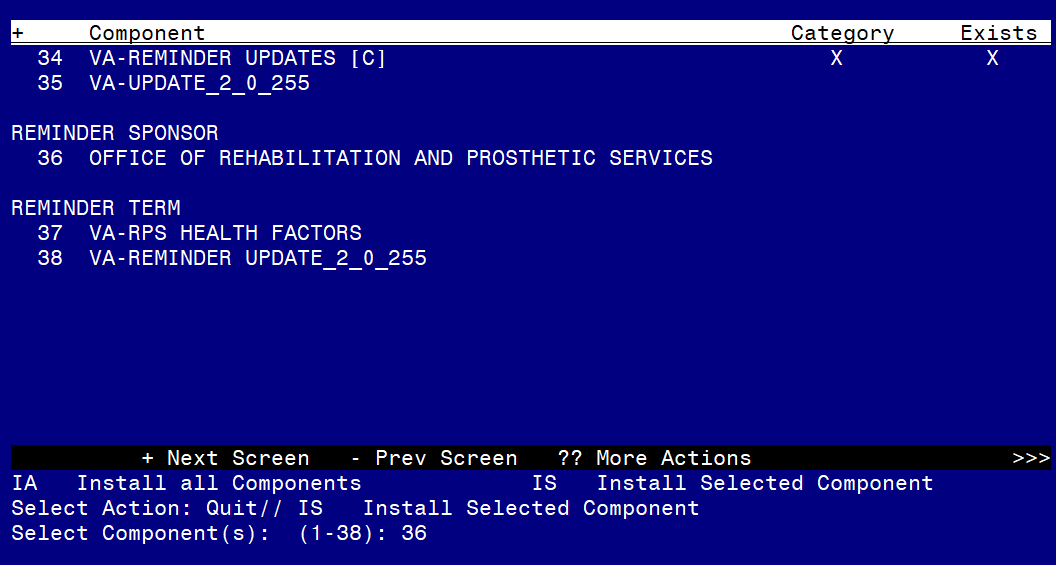 Select Action: Quit// IS   Install Selected Component  Select Component(s):  (1-38): 36REMINDER SPONSOR entry OFFICE OF REHABILITATION AND PROSTHETIC SERVICES is NEW,what do you want to do?     Select one of the following:          C         Create a new entry by copying to a new name          I         Install          Q         Quit the install          S         Skip, do not install this entryEnter response: I// nstall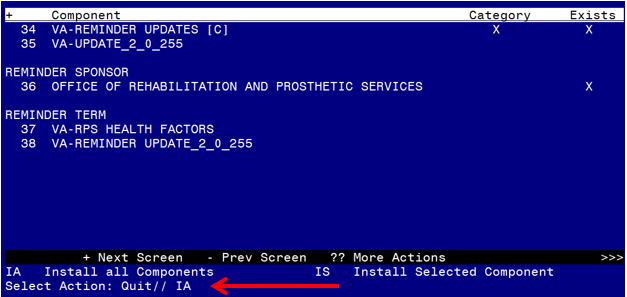 At the Select Action prompt, type IA for Install all Components and hit enter.For all new entries in any category you will choose I to InstallSkip any items in any category you are prompted to overwrite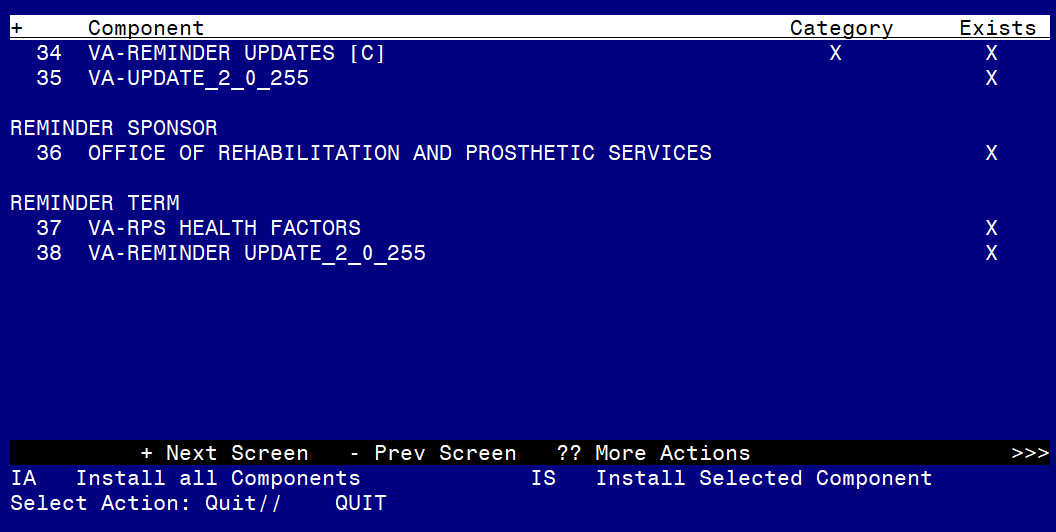 You will then be returned to this screen. At the Select Action prompt, type Q.Install complete.Post Installation There are no post installation steps required. 